September 4, 2019Calling independent dance artists!  DJD Invites Proposals for 2020 Creative Residency ProgramDJD is accepting applications for their 2020 Creative Residency Program. There are two application deadlines–September 30, 2019 and March 30, 2020.  The purpose of the program is to support the research, development, and/or final phase of production for independent choreographers working on specific, self-directed projects targeted for production.  Selected artists will have access to one studio at the DJD Dance Centre free of charge for the duration of their residency. This arrangement is designed to allow choreographers to work and grow in a concentrated manner and with as few limits as possible to their creative energies. Priority will be given to mid-career and established independent artists with a proven track record and a solid project proposal. Priority will also be given to independent artists not specifically associated with an established dance organization (charitable or for-profit). Emerging choreographers are also encouraged to apply and may be granted shorter windows of residency time based on availability. To learn more or apply for the 2020 program, CLICK HEREAPPLICATIONS ARE DUE BY SEPTEMBER 30, 2019 or MARCH 30, 2020Past recipients:What past participants have said:The time and space to explore, research, create, share and ask questions with both my collaborators and the Calgary community proved to be valuable and essential to the creative process.” - Kate StashkoI am grateful for the time and space to push myself into challenging artistic territory - Pam TzengThe generosity provided through the DJD Creative Residency is a perfect example of how this organization is sharing within our community for the enrichment of the entire sector. - Mark IkedaThis generously provided a beautiful space to delve into my choreographic practice, opportunity to connect with a new creative community and time to focus on my latest creation. - Rebecca SawdonThe Creative Residency Program is proudly supported by:	 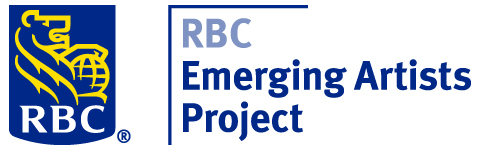 To learn more or to purchase tickets visit decidedlyjazz.com or call 403-245-3533.  Throughout its more than 30-year history, DJD has become well-known throughout Canada and beyond, as one of the only professional dance companies with jazz music and dance as its raison d’etre. DJD has created more than 60 original productions since its inception, many with live music. –30–Media Contact:Helen Moore-Parkhouse, Marketing Consultanthelenmooreparkhouse@gmail.com587-227-0150201920182017Barbara EnglandKyrsten Blair & Tina GuthrieKate StashkoCatherine Hayward & Shayne JohnsonMark IkedaLinnea SwanSasha IvanochkoMelanie KloetzelPamela TzengMeghann MichalskyRebecca SawdonSylvie MoquinSu Lin TsengDanny NielsenKyra NewtonRosanna Terracciano